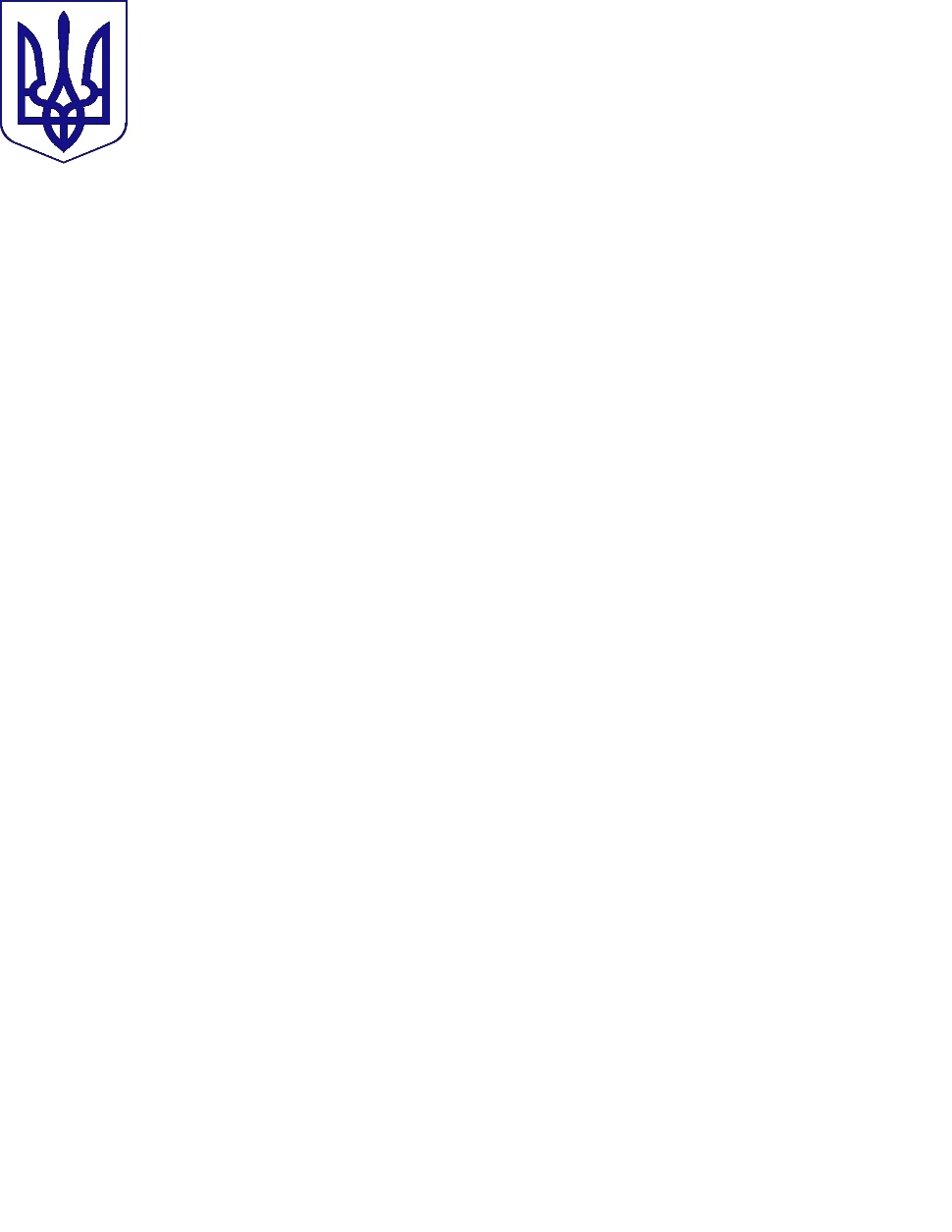 МІНІСТЕРСТВО ОСВІТИ І НАУКИ УКРАЇНИУКРАЇНСЬКИЙ ДЕРЖАВНИЙ ЦЕНТР ПОЗАШКІЛЬНОЇ ОСВІТИ(УДЦПО)Кловський узвіз 8, м. Київ, 01021; (044) 253-75-25; 38 (050) 566-89-50; +38 (097) 751-98-81E-mail: udcpoua@gmail.com; estetudcpo@gmail.com; texnudcpo@gmail.com; http://udcpo.gov.ua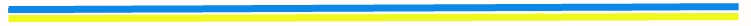 Від 14.02. 2024р. № 02-17Директорам обласних, Київського міського центру, палаців дитячо-юнацької творчості естетичного виховання, державних будинків художньої та технічної творчостіПро проведення Всеукраїнськогосемінару-практикуму Відповідно до наказу Міністерства освіти і науки України від 13.12.2023 року № 1527 «Про затвердження Плану семінарів-практикумів для педагогічних працівників закладів позашкільної освіти на 2024 рік», 16 березня 2024 року Українським державним центром позашкільної освіти спільно з Комунальним закладом «Харківський обласний Палац дитячої та юнацької творчості» буде проведено Всеукраїнський семінар-практикум для завідувачів відділів, методистів, керівників вокально-хорових колективів «Особливості організації віртуальних хорових проєктів. Алгоритм створення віртуального хору» (далі – Семінар).До участі у Семінарі запрошуються завідувачі відділів, методисти, керівники вокально-хорових колективів закладів позашкільної, загальної середньої, початкової мистецької освіти.Для участі у Семінарі необхідно до 15 березня 2024 року пройти онлайн-реєстрацію за посиланням  http://forms.gle/f8XzsC3xzStpSMj76 . Посилання на Zoom-Семінар буде надіслано учасникам 15 березня 2024 року на електронну пошту, вказану при реєстрації.Додаткова інформація за тел. у м. Харків: (067) 423-53-47, контактна особа – Ірина Лопатіна, завідувачка художньо-естетичного відділу (електронні адреси для комунікації: first_palace@ukr.net, lifest30@gmail.com).Додаток: на 1 арк.Директор                                                                                             Геннадій ШкураСук Лариса (044) 253-75-25Додаток до листа УДЦПО	       від 14.02.2024 № 02-17ПрограмаВсеукраїнського семінару-практикумудля завідувачів відділів, методистів, керівників вокально-хорових колективів «Особливості організації віртуальних хорових проєктів. Алгоритм створення віртуального хору»Дата проведення: 16.03.2024, суботаЧас проведення: 11.00 – 15.00 год.Формат: відеоконференціяПлатформа: Zoom16 березня 2024 року,  субота16 березня 2024 року,  субота11.00 - 11.15Відкриття семінару. Вітальне слово:Шкура Геннадій, директор Українського державного центру позашкільної освіти;Підберезкіна Тетяна, директорка Комунального закладу «Харківський обласний Палац дитячої та юнацької творчості»; Лопатіна Ірина, завідувачка художньо-естетичного відділу Комунального закладу «Харківський обласний Палац дитячої та юнацької творчості» (модераторка заходу)11.15 - 12.45Доповідь «Особливості дистанційної роботи «Народного художнього колективу» хору «Співочі пташки» в умовах війни» Ткаченко Аліна Олегівна, керівник гуртка старшого хору  «Співочі пташки» Комунального закладу «Харківський обласний Палац дитячої та юнацької творчості»; Іванова Юлія Миколаївна, кандидат мистецтвознавства, керівник гуртка старшого хору «Співочі пташки» Комунального закладу «Харківський обласний Палац дитячої та юнацької творчості», доцент кафедри хорового та оперно-симфонічного диригування Харківського національного університету мистецтв імені І. П. Котляревського12.45 - 13.00Перерва13.00-14.30Доповідь «Віртуальний хоровий проект як результат дистанційного навчання» Фартушка Олексій Дмитрович, доктор філософії, керівник гуртка старшого хору «Весняні голоси» Комунального закладу «Харківський обласний Палац дитячої та юнацької творчості», декан виконавсько-музикознавчого факультету, доцент кафедри хорового та оперно-симфонічного диригування Харківського національного університету мистецтв імені І. П. Котляревського, головний хормейстер студентського хору; Штапура Олександр Вікторович, керівник гуртків, хормейстер «Народного художнього колективу» хору «Весняні голоси» Комунального закладу «Харківський обласний Палац дитячої та юнацької творчості»14.30 - 15.00Відповіді-запитання.Підведення підсумків семінару Лопатіна Ірина Вуколівна, завідувачка художньо-естетичного відділу Комунального закладу «Харківський обласний Палац дитячої та юнацької творчості»